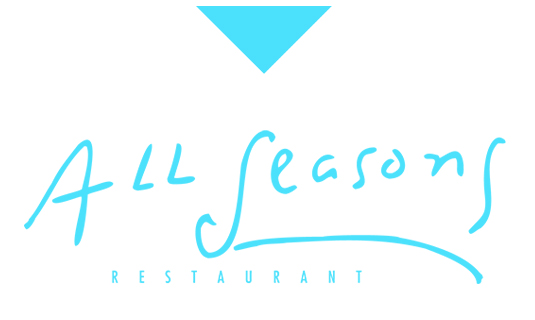 CARDÁPIO EVENTOS RADISSON PAULISTA Café da Manhã BUFFET EXCLUSIVO – R$ 72,00 por pessoa (consultar o valor da sala)Servido  em Sala de eventos para o mínimo de 30 pessoas e  duração de 02 horasCafé, Chá, Leite Quente, Chocolate, iogurtes Sortidos, 02 Tipos de Sucos Naturais, 03 Tipos de Frutas da Época, Display de Frios (presunto, salame  e peito de peru) Tábua com 03 Tipos de Queijos, Manteiga sem Sal e Cream Cheese, Geleia e Mel, Cereais, Pão Francês,  Danish, Croissant,   Torrradas, Pão Doce, Folhados e Ovos MexidosEMPRATADO – R$ 72,00 por pessoa (consultar o valor da sala)Servido em Sala de eventos para o mínimo de 10 pessoas e duração de 01 horasCafé, Chá, Leite Quente, Chocolate, 01 Tipo de Suco Natural, Pães Variados, Bolos, Folhados, 02 Tipos de Queijos, 03 Tipos de frios, Frutas Laminadas, Iogurte, Cereais, Geleia, Manteiga e Mel.SERVIÇOS DE COFFEE  BREAKSWelcome Coffee  – R$ 26,00 por pessoaServiço de abertura de eventos para o mínimo  de 10 pessoas e duração de 20 minutosComposição: Café, Leite, Suco de Laranja e Pão de queijo Basic Coffee- R$ 36,00 por pessoaCafé, Leite, Chás, Chocolate e Suco de Laranja03 itens á escolha do cliente Premium Coffee- R$ 42,00 por pessoaCafé, Leite, Chás, Chocolate, 01 opção de Suco. 05 itens á escolha do clienteExcelence Coffee-R$ 46,00 por pessoaCafé, Leite, Chás, Chocolate, 02  opção de Suco 07 itens á escolha do clienteRoyal Coffee-R$ 48,00 por pessoaCafé, Leite, Chás, Chocolate e 02 opções de Sucos Naturais, 09 itens á escolha do clienteQUENTES/ SALGADOSCroque Mounsieur (presunto e queijo), Croque Madame ( queijo, tomate e orégano), Croque Mounsieur Light (peito de peru e queijo branco), Folhadinho (Misto ou Queijo Branco), Alumetes (parmesão, alecrim, presunto serrano), Mini quiche (lorraine/peito de peru defumado ou vegetariana), Mini Ramequin (queijo , alho porró ou  peito de peru defumado), Pão de Queijo, Focaccia (tomates seco e azeitonas pretas ou champignons de paris), Mini pizza vegetariana com tofu (Veggie), Mini Beirute de homus, hortelã e tomate verde grelhado (Veggie)BOLOS/MUFFIMLimão, Laranja, Mesclado, Cenoura com chocolate, Formigueiro, Muffim de  chocolate com ganache, Muffim de baunilha com ganacheFOLHADOS DOCESMeia Lua de maçã, Folhado de banana, Folhado de chocolate, Danish de frutas, Sonho de CremeIOGURTES/SALADA DE FRUTAS Iogurte com mel (Gluten Free), Iogurte com mel e granola (Gluten Free), Iogurte com  salada de frutas (Gluten Free), Iogurte com frutas vermelhas (Gluten Free), Salada de frutas( Veggie /Gluten Free), Salada de frutas  com calda de frutas vermelhas ( Veggie /Gluten Free), Salada de frutas marinada com suco de laranja ( Veggie /Gluten Free)ESCOLHA AS MELHORES OPÇOES PARA O SEU COFFE BREAK SERVIDO PELA MANHÃ	SANDUÍCHES FRIOSMisto frio no Croissant, Misto frio na Roseta com Parmesão, Baguetinha de peito de Peru e queijo Prato, Peito de Peru  Queijo branco no pão integral ou e de pão de  forma, Banette de Queijo branco , tomate e orégano, Sanduíche de salpicão de legumes no pão de integral, Sanduíche de Queijo Branco, Cream  Cheese e cenoura ralada, Salaminho na Brioche, Sanduiche de Salpicão de frango no Croissant, Baguetinha de atum, Sanduíche de mousse de queijos no pão australiano, Mini Beirute Misto, Tartare de berinjela defumada e tomate no pão Libanês (Veggie), Abobrinha marinada, pasta de azeitona e tomate na baguetinha (Veggie)ESCOLHA AS MELHORES OPÇOES PARA O SEU COFFE BREAK SERVIDO PELA TARDESANDUÍCHES FRIOSPeito de Peru e Queijo branco no pão integral ou de pão de  forma, Misto frio no Croissant, Misto Frio na Roseta com Parmesão, Baguetinha de roastbeef molho tartáro, Salaminho na Brioche, Banette de Queijo branco , tomate e orégano, Sanduíche de Salpicão de frango no Croissant, Baguetinha de atum , Sanduíche de Queijo Branco, Cream  Cheese e cenoura ralada, Mini ciabata com salmão marinado mel e anetho, Tartare de berinjela defumada e tomate no pão Libanês (Veggie), Abobrinha marinada, pasta de azeitona e tomate na baguetinha (Veggie)QUENTESCroque Madame (queijo, tomate e orégano), Croque Mounsier Light (peito de peru e queijo branco), Folhadinho (calabresa ou palmito), Allumettes (parmesão, alecrim, presunto serrano), Mini quiche (champignons/frango com catupiry ou vegetariana), Hamburguer ou Cheesburguer, Mini Hot dog, Mini Ramequin (espinafre,alho porró, peito de peru defumado), Pão de Queijo, Mini risoles (misto, palmito, queijo), Mini esfiha (carne), Mini coxinha, Mini Pizza (portuguesa,marguerita,Calabresa ou vegetariana), Mini Pizza vegetariana com tofu(Veggie), Mini Beirute de homus, hortelã, e tomate verde grelhado(Veggie)BOLOS/MUFFIMLimão, Laranja, Mesclado, Cenoura com chocolate, Formigueiro, Muffim de  chocolate com ganache, Muffim de baunilha com ganache MINI PATISSERIES /DOCESTarteletes  de frutas, Tarteletes de chocolate com amêndoas, Tarteletes de chocolate branco e manga, Tarteletes de limão e suspiro, Mini Carolinas de doce de leite, Sonho de doce de leite, Mini Mousse de maracujá, Allumette calda de doce de leiteIOGURTES/SALADA DE FRUTASIogurte com mel (Gluten Free), Iogurte com mel e granola (Gluten Free), Iogurte com  salada de frutas (Gluten Free), Iogurte com frutas vermelhas (Gluten Free), Salada de frutas( Veggie /Gluten Free), Salada de frutas  com calda de frutas vermelhas ( Veggie /Gluten Free), Salada de frutas marinada com suco de laranja ( Veggie /Gluten Free)BREAKS TEMÁTICOS Mínimo 30 pessoas com duração de 20 minutosCoffee Break Brasileiro – R$ 55,00 por pessoaCafé, chá, leite, 01 tipo de suco a escolha (Cupuaçu / Graviola / Cajú / Cajá), Água de CocoPão de Queijo Tradicional, Mini Bauru, Mini coxinha de frango com CatupiryMini sonho de doce de leite, Bolo de fubá, Macarron BacuriWellness Break - R$ 60,00 por pessoaCafé, chá, leite ,Suco Detox , água de cocô,  Chá gelado de pêssegoSalada de abacaxi marinado com hortelã / Sanduíche de queijo branco, tomate confit, alface americana no pão sírio (sem maionese) /Bolo de cenoura e laranja / Mini quiche de alho porró queijo de cabra / Cereais e Vitamina de Banana com leiteADICIONAIS PARA COFFEE BREAKMáquinas Nestlê (serviço no Foyer)Até 06 horas R$ 18,00 por pessoa / Até 12 horas R$ 24,00 por pessoaSERVIÇO  PARA ATÉ 10 PESSOASOPÇÕES DE SERVIÇOS DE ALMOÇO OU JANTAR LUNCH BOXServido em Sala, Foyer ou Viagens para no mínimo de 10 pessoasOpção I- R$ 38,00 por pessoaComposição: 01 Suco de caixinha , 01 Sanduiche, 01 FrutaOpção II- R$ 52,00 por pessoa01 Suco de caixinha ou água de cocô, 01 Sanduiche, 01 Fruta, 01 barrinha de ceral ou ChocolateFolhado de DamascoWORK LUNCHServido em Sala ou Foyer para no mínimo 10 pessoas com duração de 01 hora Opção I- R$ 65,00 por pessoaBebidas: Café, leite, chás, suco de laranja com cenoura, refrigerante e água com e sem gásSanduíches frios: Sanduiche de salmão defumado, mel na ciabatta e Salpicão de frango e aipo no pão centeioQuentes: Croque Monsiuer e Mini quiche de Alho PorróSaladas: Salada Mesclum com guarnições: Cebola, manga crótons, tomate, bacon com repolho e vinagrete de mostarda, azeite e acetoCreme: Creme de tomate com manjericão Sobremesas: Mini pâtisseries francesas e Salada de frutas em tacinhaMassa –  escolher 1 opção)Farfalle ao molho de cogumelos fresco Penne ao molho quatros queijosBUFFET DO CHEF  – R$ 95,00 por pessoaServido no Restaurante Seleção de frios, Saladas, Sopa, 3 tipos de guarnições, 3 tipos de pratos quentes (ave, carne e peixe), Massas, Frutas, 8 variedades de sobremesas.1 bebida não alcoólica inclusaBUFFET   BRASILEIRO - R$ 120,00 por pessoaServido no Restaurante ou Sala exclusiva mediante reserva de no mínimo 30 pessoasEntrada: caldo de feijão com cebolinha e baconBuffet de frios, saladas, molhos, pães e torradas no alhoPratos quentes da cozinha regional do diaUm tipo de assado fatiado na horaMassas preparadas na hora à sua escolha Acompanhamentos: arroz branco, feijão-preto, farofa, molho vinagrete com pimenta, couve mineira, banana frita, torresmo, costelinha de porco assada e bisteca de porco grelhadasFrutas e sobremesas variadas***os pratos da cozinha regional poderão a gosto do cliente01 Bebida não alcoólica inclusaEstação de caipirinhasBRUNCH ESPECIAL ALL INCLUSIVE - R$ 140,00 por pessoaReserva para no mínimo 30 pessoas (consultar valor da sala)Entradas: Variedades saladas, frios, 04 tipos de queijos, 03 tipos de molhos,  terrine especial, pães variados, sushis, sashimis  e ostras frescas abertas na hora.Pratos principais: 01 tipo  de massa  03 tipos de guarnições01 tipo de ave01 tipo de carne nobre01 tipo de peixe ou frutos do mar Sobremesas:08 Variedade de doces, patisseries e frutasBebidas inclusas: 01 taça de  Espumante Salton Brut,  Suco,  Água Mineral, Café e Chás VariadosSERVIÇOS DE COCKTAILS *Mínimo 20 pessoasOpção PremiunDuração de 1 hora de serviço- R$ 65,00 por pessoa / Duração de 2 horas de serviço- R$ 85,00 por pessoaCanapés de carpaccio,queijo parmesão e alcaparra / Tarteletes de champignon à italiana / Queijo taleggio com compota de cebola e manga no Pão pumpernickel / Gourjonette de peixe, molho Remoulade / Maravilha de queijo com fondue de alho-porró / Vol au vent à la reineOpção ExcelenceDuração de 1 hora de serviço- R$ 75,00 por pessoaDuração de 2 horas de serviço - R$95,00 por pessoaChampignon recheado com tartare de tomate / Canapés de berinjela marinada com mousse de queijo de cabra / Espeto de mussarela de búfala e tomate seco/  Tartare de salmão com raiz forte e anetho /Torrada folhada / Ramequin de alho porró / Crostada de purê de Abóbora com carne seca / Folhado de calabresa com amêndoas / Mini folhado de aspargos verdeOpção Royal + Prato Quente R$ 120,00 por pessoa e duração de 03 horasAllumette perfumada com alecrim e presunto serrano / Champignon recheado com salpicão de camarão / Ninho de batata recheado com tartare de atum, azeite perfumado com baunilha / Patê de pato com laranja / Mini polenta e funghi / Vol au vent de lagostinha , bisque de manjericão / Pupunha assada gratinada com siri / Crocante de risoto à milanesa e queijoPrato Quente (escolher 01 opção): Penne aos quatro queijos / Ravioli de Muzarella de Búfala ao molho napolitano / Risoto de Aspargos verdes / Risoto de FunghiOpção Finger FoodR$ 130,00 por pessoa e duração de 3 horas de serviçoCoquetel Volante:  Tomate cereja recheada com atum / Paté campagnard com pimenta verde / Vol-au-vent de palmito / Ramequim de alho-porróFinger Volante: Tabule de camarão/ Vinagrete ao limão Siciliano / Risoto (arborio) de fondue de tomates e manjericãoEstações: Salmão marinado com anetho molho de mostarda ao curry / Brie quente, geleia de frutas vermelhas, torradas de baquete / Ravióli de vitela ao molho de porciniSobremesa: Cremes brûlées variadas / Musse de chocolate / Calda  inglês com mapple /Mini macarrons variadosOpção Comidinha de  BotecoDuração de 1 hora de serviço - R$ 75,00 por pessoaDuração de 2 horas de serviço - R$ 95,00 por pessoaEstação de pastas, queijos, frios e pãesPasta de berinjela / Pasta de atum com pimentões / Batatinha vinagrete / Provolone temperado com azeite e orégano / Mussarelinha de búfala e tomate cerejinha marinados / Salaminho hamburguês aperitivoCopa apimentada assada e defumada  / Pão italiano, torradas / torradas de pão sírio / pão Francês torrado Coquetel EstaçãoCaldo de feijão / farofa de bacon e cebolinha Mineira / Escondidinho de carne de sol com mandioquinha e queijo coalhaCoquetel na mesa (volante)Coxinha de frango com catupiry / Bruschettas variadas /Folhadinho de palmitoSobremesasMousse de doce de leite em copinho **(Se servido em salas ou foyer as bruschetas serão substituídas por Mini burguer bovino, picles)Festival Pizzas e BruschetasServido no Restaurante, Lounge bar  ou La TerrasseMínimo de 15 pessoasDuração de 1 hora de serviço - R$ 65,00Duração de 2 horas de serviço - R$ 85,00 Composição: 04 Variedades de Bruschetas e 04 variedades de Pizzas Opção Queijos e VinhosServido  em salas / Foyer Àrea reservada no restaurante  ou La TerrasseMínimo de 20 pessoasQueijos de massa duraGouda, raclette, parmesão, gruyèreQueijos de massa moleTaleggio, reblochon, pont l´évêquePâté de queijo, azeite e tomilhoQueijos com crosta floradaCamembertQueijos azulGorgonzolaQueijos de cabraChevrotin e crotinQueijos quentesBrie com geleia de frutas vermelhasPães variadosBaguette, Italiano, ciabata, do campo, pão com especarias, torradas, pumpernickel, pão Sueco e grissini.Frutas frescas e secasBEBIDAS:  Água Mineral, Refrigerantes, Vinho Tinto, Vinho Branco e Espumante. Os vinhos e espumantes Sugestão All Seasons.R$120,00 por pessoa – opções de queijos sem os vinhos.R$  85,00 por pessoa –opção de vinhos e espumantes sugestão do All SeasonsR$190,00 por pessoas opção completa queijos e vinhos sugestão do All SeasonsALMOÇO OU JANTAR SERVIDO EM  BUFFET Servido em Salas reservadas p/ Mínimo de 30 pessoas e duração de 3 horas Buffet Premiun - R$ 120,00 por pessoaVariedades de Saladas, tábua de Queijos e Frios,Display de pães e molhos 01 opção de Carne, 01 opção de Ave, 01 opção de Peixe, 01 opção de Massa 03 Guarnições e Deliciosas Sobremesas (favor selecionar os itens abaixo)Carnes: Medalhão de filét com duxelle de legumes, gratinado / Escalope de filè a parmegiana / Filé WellingtonAves: Peito de frango grelhado ao molho de funghy porcini / Cordon bleu de frango, molho tartareCoxa de frango desossada e grelhada "manteiga café de Paris " Peixes: Mignon de Pintado Poêlé ao Vinagrete de Funcho / Misto de Peixe à la Plancha, Alcaparras e Manjerição / Filé de St Peter Grelhado, Musse de Espinafre, Molho champanheMassas: Regatoni ao molho Forestière / Ravióli de mussarela de bufalá e tomates seco napolitano / Canelone de legumes e presunto cru gratinadoGuarniçôes: Tomate recheado com farinha de ervas / Arroz com Petit Pois / Batata DaupihinoiseBuffet de deliciosas sobremesasBuffet Excelence R$ 145,00 por pessoaVariedades de Saladas, Tábua de Queijos e Frios,Display de pães e molhos 01 opção de Carne, 01 opção de Ave, 01 opção de Peixe, 01 opção de Massa 03 Guarnições e Deliciosas Sobremesas ( favor selecionar os itens abaixo)Carnes: Milanese de Vitelo, Manteiga Chantilly perfumada com Salvia / Medalhão de Filét gratinado, Duxelle de legumes / Contra Filé de Vitelo Assado Forestière Aves : Galinha de Angola Assada ao suco de Alecrim / Confit de Pato Tradicional, molho de Tangerina“Pressé” de aves, confit de tomates ao Molho de Pimenta VerdePeixes: Pavê de Pirarucu Gratinado com Azeitonas, Bisque de Camarão / Bacalhau Gratinado com Mandioquinha / Filé de Truta grelhada com amêndoasMassas : Mezzaluna de brie e nozes, molho de ervas / Ravióli de Mussarela de Bufalá e Tomate Seco Napolitano / Canelone de Legumes e presunto cru GratinadoGuarniçôes : Arroz com Amendoas ou Arroz com Brocõlis ou Polenta Gratinada com tallegio Batata Dauphinoise ou Assada Surprise / Tomate recheados ou Jardineira de Legumes na manteiga de Ervas”.Buffet de deliciosas sobremesasMENU EMPRATADOServido  em salas reservadas ou restaurante  para o no mínimo de 10 pessoas e duração de 3 horas MENU CLASSIC  - R$ 120,00  por pessoaCouvert, Entrada Fria, Prato Principal e SobremesaMENU SPECIAL  R$ 140,00  por pessoaCouvert, Entrada Fria, Entrada Quente, Prato Principal e SobremesaSUGESTÕES PARA OS MENUSENTRADAS FRIAS: Carpaccio de Salmão ou Carpaccio de carne com salada de champignon e mesclum.ENTRADAS QUENTES: Creme de Mandioquinha, quenelle de vitelo e porcini ou Folhado de frutos do mar com açafrão e pupunha assada ou Ravióli de Champignons com “ ragoût” de coelho confitado ou Risoto de pato com aspargos e lascas de pecorinoPRATOS PRINCIPAIS:  Darne de salmão ao forno com ratatouille e emulsão de crustáceos  ou File Wellington assado, e aspargos frescos ou Confit de Pato e lentilhas verdes com tomate e suco de cenoura ou Escalopinhas de Vitelo ao creme de alecrim e limão, batata noisette e espinafre na manteigaSOBREMESAS: Paradise de laranja, chocolate, creme”chiboust” e ganache ou Delícia de manga com gengibre e creme velha cachaça ou Scandalo de Chocolate ou Crocante de Chocolate e cupuaçuMENUS EXCLUSIVOS EVENTOS SALA PLAZA CLUBJANTAR BUFFETMínimo de 30  e Máximo 80 pessoas com  duração de 3 horas de serviçoBuffet Vip – Menu  I -R$ 150,00 por pessoaVariedades de Saladas, Tábua de Queijos e Frios, display de pães e molhos, Medalhão de filét gratinado, bavaroise de agrião, molho de rabada, Confit de Pato Tradicional, molho de Tangerina, Trancinha de linguado, fondue de alho-porró, canela, Canelone de Legumes e presunto cru Gratinado, Arroz pilaw, Tomate “florentina”, Batatas croquete, Deliciosas sobremesasBuffet Vip –Menu II -R$ 180,00 por pessoaVariedades de Saladas, Tábua de Queijos e Frios, display de pães e molhos, Sushi e sashimi, Medalhão de Vitelo com funghy porcini, Galinha de Angola Assada ao suco de Alecrim, Pavê de robalo gratinado com ervas finas, vinagrete de limão Siciliano confitado, Ravióli de camarão ao champanhe, manga, Arroz com pinole, Batata dauphinoise, Jardineira de Legumes na manteiga de Ervas, Eclairs e macarons variados, Mil folhas tradicional, Morango romanoff, sorvete baunilha, Espuma de chocolate, coulis de manga, Caldas, chantilly perfumada com baunilhaVerrine tiramissú, Frutas fatiadas, Crème brûlée laranja e açafrãoEMPRATADO VIP R$ 180,00 por pessoaMínimo de 20 e máximo 60 pessoas com duração de 3 horas de serviçoMENU 1 Delicia de Salmão e linguado, geléia de tomate e salada morna de shimeji Musseline de camarão, bisque perfumado com capim santo e curry vermelho  Lombo de vitela ao forno, legumes e massa caseiraCrocante ao chocolate, creme de baunilhaMENU 2 Sopa fria de tomate com futos do marPargo grelhado, compota de manga e cebola ao suco de maracujá, emulsão de ervas Medalhão de filé, bavaroise de agrião gratinado, polenta perfumada com leite de coco, molho de rabada Mil Folhas de frutas tropicais, chiboust cachaçaPACOTE DE BEBIDAS COQUETEL E JANTAROpção 1: Água Mineral, Refrigerantes, SucoR$ 28,00 por pessoaOpção 2: Água Mineral, Refrigerantes, Sucos e Cervejas R$ 45,00 por pessoa – duração de 01 horaR$ 65,00 por pessoa –duração de 2 horasOpção 3: Água Mineral, Refrigerantes, Sucos, Cervejas + Estação de Caipirinhas (03 Frutas da Época, Saque, Cachaça e Vodka Smirnoff)R$ 65,00 por pessoa – duração de 01 horaR$ 85,00 por pessoa –duração de 2 horasOpção 4: Água, Refrigerante, Suco, Vinho Tinto e Branco ou Espumante Salton BrutR$ 65,00 por pessoa – duração de 01 horaR$ 85,00 por pessoa –duração de 2 horasOpção 5: Água Mineral, Refrigerantes, Suco, Cerveja, Vinho Tinto e Espumante e Whisky 08 anos Red Label. * Vinhos e Espumante “Sugestão All Seasons”.R$ 75,00 por pessoa – duração de 01 horaR$ 95,00 por pessoa –duração de 2 horasOpção 6: Água Mineral, Refrigerantes, Suco, Cerveja, Vinho Tinto e Espumante e Whisky 12 anos Balck Label. * Vinhos e Espumante “Sugestão All Seasons”.R$ 95,00 por pessoa – duração de 01 horaR$125,00 por pessoa –duração de 2 horasESTAÇÃO DE DRINKS   (opção especial para complementar as opções acima)Gin Tonica Com Diversos Complementos, Aperol Spritz, Mojito e NegroniR$ 40,00 por pessoa – duração de 01 horaR$ 60,00 por pessoa –duração de 2 horasSERÁ OFERECIDO UM DESCONTO DE 50% A PARTIR DA TERCEIRA HORA SOBRE O VALOR DA PRIMEIRA HORA.TAXA ROLHA VINHO OU ESPUMANTE R$ 50,00 POR GARRAFA - DESTILADOS R$ 80,00GARÇON EXTRA: PERIODO DE 8 HORAS R$ 250,00 Cobramos 12% de taxa de serviçoGarrafa de Café / Chá ou Leite (1,5 lt)R$ 35,00 unJarra de Suco (1,5 lt)R$ 35,00unGarrafa de Água Mineral (300ml)R$   8,50 unCopo de Água R$   4,00unRefrigerantesR$   9,00 unGarrafa de água vidro (300 ml)R$ 10,00unÁgua de coco – 1 LR$ 36,00unChá gelado(Jarra de 1,5 lt)R$ 45,00 unVitamina de frutas (Jarra de 1,5 lt) R$ 45,00unNespresso – Cada cápsulaR$    8,50 Nespresso (serviço  de sala-08:00 as 18:00) R$ 18,00 por pessoaRechaud de pão de queijo - 30 unidadesR$ 85,00Bandeja de mini sanduíche - 30 unidadesR$ 85,00Bandeja de petit fours - 30 unidadesR$ 85,00Bandeja de bolo - 30 unidades R$ 85,00Bandeja de mini pâtisseries - 30 unidadesR$ 85,00 